 GRUPOS DE TRABAJOMEMORIA FINALGranada, 30  de Mayo de 2017                                                                   	        	Fdo.: Celia Durán SánchezTÍTULO: LABERINTO DE EMOCIONESTÍTULO: LABERINTO DE EMOCIONESTÍTULO: LABERINTO DE EMOCIONESTÍTULO: LABERINTO DE EMOCIONESTÍTULO: LABERINTO DE EMOCIONESTÍTULO: LABERINTO DE EMOCIONESTÍTULO: LABERINTO DE EMOCIONESTÍTULO: LABERINTO DE EMOCIONESCÓDIGO DEL GT: 171811GT136ASESORÍA: ELENA LUPIÓN CARRETEROASESORÍA: ELENA LUPIÓN CARRETEROASESORÍA: ELENA LUPIÓN CARRETEROASESORÍA: ELENA LUPIÓN CARRETEROASESORÍA: ELENA LUPIÓN CARRETEROASESORÍA: ELENA LUPIÓN CARRETEROASESORÍA: ELENA LUPIÓN CARRETEROCOORDINACIÓN: CELIA DURÁN SÁNCHEZCOORDINACIÓN: CELIA DURÁN SÁNCHEZCOORDINACIÓN: CELIA DURÁN SÁNCHEZCOORDINACIÓN: CELIA DURÁN SÁNCHEZCENTRO: NUESTRA SEÑORA DE LOS DOLORES DE ALOMARTESCENTRO: NUESTRA SEÑORA DE LOS DOLORES DE ALOMARTESCENTRO: NUESTRA SEÑORA DE LOS DOLORES DE ALOMARTESCENTRO: NUESTRA SEÑORA DE LOS DOLORES DE ALOMARTESVALORACIÓN CUALITATIVA: NOVALORACIÓN CUALITATIVA: NOHORAS COORDINACIÓNHORAS COORDINACIÓN40HORAS PARTICIPANTES30USO DE LAS PLATAFORMASUSO DE LAS PLATAFORMASSINOCOLABORASe han subido las actas por parte de la coordinaciónX COLABORALos participantes han hecho uso de la plataforma según lo convenido XCOLABORASe han subido documentos para la implementación de la formación XCOLABORASe han generado hilos de debate en el foro XCOLABORASe han utilizado otras herramientas de la plataforma XGrado de consecución de los objetivos Los objetivos que se habían propuesto para esta grupo de trabajo fueron los siguientes:1. Trabajar de forma conjunta para obtener propuestas más enriquecedoras.2. Planificar y desarrollar las actividades/ dinámicas   que mejoren la convivencia en el Centro y promover el trabajo colaborativo.3. Ampliar el banco de recursos con distintos materiales que nos sirvan para trabajar con el alumnado de los diferentes cursos de infantil y primaria.4. Evaluar la repercusión de la puesta en marcha de estas actividades en el centro escolar5. Mejora de la autoestima.6. Aumento de las habilidades sociales y de las relaciones interpersonales satisfactorias desarrollando una mayor competencia social.7. Disminución de pensamientos autodestructivos y generar emociones positivas8. Adquirir un mejor conocimiento de las propias emociones  y habilidad para controlarlas9.  Identificar las emociones de los demás.10. Menor número de expulsiones de clase.11. Mejora del rendimiento académico.  Los objetivos han sido conseguidos en su mayoría.   Nivel de interacción entre los participantes En su mayoría, todos los integrantes del grupo de trabajo han participado. Durante las distintas sesiones de trabajo, se ha intentado dinamizar con actividades motivadoras y atractivas. Primero llevándolas a cabo nosotros mismos para después trasladar estas actividades al aula azul (aula que se ha dedicado para hacer las distintas actividades que se han ido proponiendo) y en las que los que participaban eran los alumnos. Incluso el profesorado que no pertenece al grupo de trabajo, ha colaborado con las actividades grupales  y han asistido siendo partícipes en las reuniones presenciales que hemos tenido a lo largo de todo el año. Así que el 80% del claustro ha participado de una u otra forma en el buen desarrollo de nuestros objetivos propuestos.Grado de aplicación en su contexto educativo Todas las actividades que se han propuesto han sido desarrolladas no sólo por los maestros y maestras del centro, sino por los alumnos, que semana tras semana estaban ilusionados por volver al aula azul para practicarlas.  Efectos producidos en el aula tras la trasferencia de lo aprendidoSe han recogido  las actividades y la metodología en las programaciones de aula.Se han recopilado y hemos hecho análisis de documentos y de distintos libros donde se trabajan emociones, para usar en el aula.Realización de actividades en el aula que favorezcan a autoestima.Aplicación de programa de mejora de competencia social.Aplicación de actividades de conciencia emocional.Reducción del número de expulsiones. Productos, evidencias de aprendizaje que se han adquirido Como evidencias podemos contar con la selección de las distintas actividades que se han puesto en práctica en el aula azul.Además durante el último trimestre, todo el alumnado ha participado en un taller de yoga y los un porcentaje alto de maestros y maestras han participado en una formación básica de “Yoga en Educación”.No obstante, los resultados de este trabajo no serán visibles hasta que queden instaurado en la mayor parte de los grupos lo que se ha aprendido.Destacar aspectos que hayan resultado interesantes Lo más interesante de este curso ha sido poder participar en la formación de Yoga en la Educación a cargo del coordinador Víctor Martín Mesa de la escuela Om Shree Om. Ha sido también muy interesante verle cómo trabajaba con todo el alumnado del centro.También ha sido muy interesante primero poner en práctica todas las dinámicas emocionales ( vivenciarlas ) los maestros y maestras y después aplicarlas con los alumnos y alumnas.Destacar aspectos susceptibles de mejoraLo más complicado es hacer participar a todo el profesorado, ya que ha habido maestros y maestras que no han querido participar en el grupo de trabajo y tampoco poner en práctica lo que se ha propuesto para las actividades de tutoría.Veo que hay algunos maestros y maestras que no están de acuerdo con esta forma de trabajar en el aula, y que no han visto importante usar las distintas técnicas de relajación, concentración ( mindfulness), que son actividades que quedaron instauradas el año pasado. Por tanto veo que es necesario trabajar más la motivación en el profesorado, si se quiere que este tipo de metodología quede instaurada para todo el alumnado.	VALORACIÓN CUALITATIVA (Sólo para los grupos que la han solicitado)Seleccionar aquellos requisitos que se hayan indicado en el proyecto que había compromiso de cumplirLa relevancia, originalidad  e innovación del proyecto.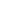 La producción de materiales educativos originales o que supongan una contribución significativa a materiales ya existentes con licencia libre, exportables a otros contextos y accesibles.La revisión bibliográfica realizada sobre el tema de estudio, con la aportación de comentarios críticos.La incidencia del trabajo realizado en la práctica educativa de aula o centro, avalada por el Claustro y el Consejo Escolar del centro. Justificar con evidencias su cumplimientoINTENCIÓN DE CONTINUAR EL PRÓXIMO CURSO: SIRelación de miembros del grupo que han realizado, como mínimo, el 80% de las tareas previstas (se incluye la coordinación)Relación de miembros del grupo que han realizado, como mínimo, el 80% de las tareas previstas (se incluye la coordinación)Relación de miembros del grupo que han realizado, como mínimo, el 80% de las tareas previstas (se incluye la coordinación)Relación de miembros del grupo que han realizado, como mínimo, el 80% de las tareas previstas (se incluye la coordinación)APELLIDOS Y NOMBREDNICENTRONº HORASMaría José Molina Camarero44288888L CEIP Ntra. Señora de los Dolores 30María Josefa Pérez de la Torre74676317D CEIP Ntra. Señora de los Dolores 30Amparo Espejo Aranda24247084R CEIP Ntra. Señora de los Dolores 30Rosa Mª Sáez Bolívar4426666BCEIP Ntra. Señora de los Dolores30Jorge Lorenzo Barbero74724558LCEIP Ntra. Señora de los Dolores30Francisco Javier Ramos Gámez 52528857PCEIP Ntra. Señora de los Dolores30Ramona FernándezFernández44269485-MCEIP Ntra. Señora de los Dolores30Raquel Zamora Picadizo75129981KCEIP Ntra. Señora de los Dolores30Irene Guerrero Nievas7464120E CEIP Ntra. Señora de los Dolores 30Francisco AlbendínÁbalos26970545D CEIP Ntra. Señora de los Dolores 30Celia Durán Sánchez 44279080D CEIP Ntra. Señora de los Dolores 30